REFERAT FRA SU-MØTE 02.10.23Sted og tid: Mandag 2. oktober kl. 19.00, på kjøkkenet i barnehagenInnkalte: Hans Christian Andersen (Tiril Maria på Lønn og Iselin Anna på Rogn)Pauline Rasmussen (Rasmus Andrè på Bjørk)Helle Irene Braathen (Lone på Selje)Per Kristian Foss (Maria på Lønn)Eivind Linnerud (tillitsvalgt)Ida Kongstorp Søberg (ansattrepresentant, verneombud) Live Brovold Sveum (styrer)Ragnhild Finden (eier)Forfall: Hans Christian, HelleSaker:Konstituering av Samarbeidsutvalget 2023-2024Presentasjon av oss i Samarbeidsutvalget
Retningslinjer for SU. Foreldrerådet i barnehagen består av foresatte for alle barna i barnehagen. Det velges to representanter med vararepresentanter til samarbeidsutvalget. Representantene sitter for ett år av gangen. Samarbeidsutvalget består av foreldrerepresentantene, to representanter for de ansatte, styrer og eier. Samarbeidsutvalget skal ifølge Lov om barnehager være «kontaktskapende, rådgivende og samordnende for alle parter som på ulike måter har et ansvar for barnehagens innhold og drift»
		Fra Vedtektenes § 10: FORELDRERÅD OG SAMARBEIDSUTVALG Foreldrerådet i 		barnehagen består av foresatte for alle barna i barnehagen. Det velges to			representanter med vararepresentanter til samarbeidsutvalget. Representantene sitter 		for ett år av gangen. Samarbeidsutvalget består av foreldrerepresentantene, to 			representanter for de ansatte, styrer og eier. Samarbeidsutvalget skal ifølge Lov om 		barnehager være «kontaktskapende, rådgivende og samordnende for alle parter som 		på ulike måter har et ansvar for barnehagens innhold og drift».
«Fra årsplanen: SAMARBEIDSUTVALGET (SU)Fra foreldrerådet skal det velges en representant og en vararepresentant fra barna i Rogn og Selje og en representant og en vararepresentant fra barna i Bjørk og Lønn til barnehagens samarbeidsutvalg. I tillegg sitter to representanter for ansatte, pluss styrer og eier i SU. Sarbeidsutvalgets oppgave er å være et sarbeidsorgan mellom foreldre, personalet og eiere. Samarbeidsutvalget godkjenner også barnehagens årsplan.»Valg av leder, skal velges blant de som er representanter, det betyr at Per Kristian blir leder pga. at han er eneste representant.Saker som bør tas opp av SU 
SU skal være et kontaktledd mellom foreldrene og barnehagen, et formelt organ som skal ta opp saker fra foreldrene samt saker som barnehagens ledelse ønsker å diskutere med foreldrenes valgte representanter. Slike saker kan være ønsker fra foreldrene, klager fra foreldrene, utvikling av barnehagen samt også deltakelse i utarbeiding av årsplan. SU bør også jobbe med arrangementer for familiene, og være involvert i foreldremøtene. SU kan også gjennomføre temamøter og sosiale sammenkomster for familiene. Foreldrerepresentantene i SU kan møtes for å planlegge rent praktiske saker, arrangementer osv., men dersom det skal diskuteres andre ting som gjelder barnehagen så må hele SU innkalles og det må skrives referat.
Taushetsplikt
Foreldrerepresentantene i SU får mer opplysninger og innsyn i saker enn det som vanligvis deles med alle foreldrene. Derfor er det viktig oppmerksom på at slik informasjon ofte kan være taushetsbelagt. 
Bilde og oppslag 
Det skal lages et oppslag med bilder og navn/adresser/telefonnummer på de som er i SU, som henges opp i avdelingene og legges på nettsiden samt opplyses i facebook-gruppa for foreldre og ansatte. Referat fra SU-møtene skal legges ut på nettsida. Arbeidsplan for SU 2023-2024Hva ønsker årets SU å arrangere for og med foreldrene? Hva kan være hyggelig å arrangere for foreldre og barn?
- Vinteraktivitetsdag 11.02.2024, Ilsengstiene i august, Leketreff på Romedalsparken?La vandre
- Koden legges ut i gruppa og på TavlaMøteplan	Foreldrekassa
SU har en egen konto med 1861.- kroner på. Hva ønsker foreldrerepresentantene å gjøre med det?Teater, tur til Klatreparken, Buss til Ottestadstiene. Gjøre det via Spleis.no 
Orientering og diskusjon:Personalsituasjonen.
- For å imøtekomme høsten, sykemeldinger og smittsomme sykdommer, ansetter vi nye vikarer nå.  Økonomi, politikk og statsbudsjett. 
- Nytt finansieringssystem er nå i prosess. Denne prosessen forstyrres av at dagens regjering utreder om Norge skal ha private velferdsaktører eller ikke. Samtidig med dette står foreldrenes mulighet for å kunne velge barnehage for sitt barn i fare. Følg med, det vil komme høringer utover vinteren. Det er ikke sikkert at vi har private barnehager inn i framtida og hva skjer da for eksempel. med Gårds og naturbarnehager og det mangfoldet som private barnehager bidrar til?Mattilbud
- Matpenger reguleres slik at vi ikke går overskudd på dette. Vi går “underskudd” på denne ordningen og barnehagen dekker dette underskuddet. Barnehagen dekker også inn personalkostnadene ifb. med måltider og matlaging.Foreldreundersøkelsen
- Det kommer to foreldreundersøkelser denne høsten. Vi skal minne på deltagelse og frister. 
Saker fra foreldreVi kommer til å minne om SU møter i foreldregruppa. Ta enten direkte kontakt eller med en 	av SU representantene.	EventueltHåndvask for alle inn i barnehagen om morgenen, dette for å begrense smitte og sykdommer.


Hilsen Ragnhild og Live
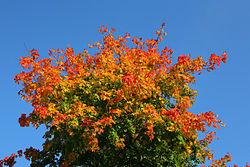 